Inbjudan!Psykosociala FaktorerMålgrupp		SkyddsombudKursdatum		Plats		Axevalla FolkhögskolaInnehåll	En grundläggande utbildning som handlar om hur vi som fackligt förtroendevalda kan agera samt om vad som är arbetsgivarens skyldigheter i dessa frågor. Mobbning och kränkande särbehandling, stress och krishantering.  Förkunskaper	Bättre arbetsmiljöLedighet	Begäran om ledighet enligt FML § 6 & 7. Kom ihåg att du måste lämna in ansökan om ledighet senast 14 dagar före kursen, gör det gärna i samband med att du skickar in anmälan.Ekonomi	Lön under utbildningen får du av din arbetsgivare		IF Metall ersätter eventuella resekostnader.Anmälan	Fyll i avdelningens anmälningsblankett, anmälan skall vara avdelningen tillhanda senast den:Med vänlig hälsning!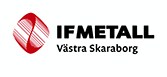 